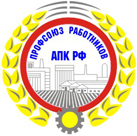 Общероссийская общественная организацияПРОФЕССИОНАЛЬНЫЙ СОЮЗ РАБОТНИКОВ АГРОПРОМЫШЛЕННОГО КОМПЛЕКСА  РОССИЙСКОЙ ФЕДЕРАЦИИКРАСНОДАРСКАЯ КРАЕВАЯ ОРГАНИЗАЦИЯ    К О М И Т Е ТП О С Т А Н О В Л Е Н И Е28 июня 2022 года                  г. Краснодар                                              № 6-2О состоянии профсоюзного членства в  профсоюзных организациях  Краснодарской краевой организации Профсоюза работников АПК РФ и мерах по укреплению организационной структуры Профсоюза АПК краяЗаслушав и обсудив доклад «О состоянии профсоюзного членства в  профсоюзных организациях Краснодарской краевой организации Профсоюза работников АПК РФ и мерах по укреплению организационной структуры Профсоюза АПК края» краевой комитет Профсоюза отмечает, что организационно-финансовое и кадровое укрепление Профсоюза остается актуальной задачей для всех структурных профсоюзных организаций. В структуре Краснодарской краевой организации Профсоюза работников АПК РФ 26 районных и городских организации Профсоюза,  272 первичных профсоюзных организаций, которые объединяют 49007 члена Профсоюза.Несмотря на проводимую выборными органами организаций работу профсоюзное членство продолжает сокращаться. Снижается эффективность деятельности районных и городских организаций. Не решаются наболевшие кадровые вопросы, их омоложение и обучение, вопросы укрупнения профсоюзных организаций, численность которых не дает им возможности эффективно защищать интересы членов Профсоюза. Основными проблемами в деятельности Комитетов районных и городских организаций Профсоюза являются: недостаточность средств на финансирование уставной деятельности, отсутствие перспективных планов развития организации, возможности иметь необходимых специалистов в аппаратах, недооценка современных способов информирования работников о целях и деятельности Профсоюза по представительству и защите законных прав и интересов работников агропромышленного комплекса. Отдельные руководители профсоюзных органов страдают не исполнительностью, нарушают уставные нормы, не своевременно предоставляют необходимую информацию, статистическую отчетность, сведения о проделанной работе.В результате по итогам статистического отчета за 2021 прекратили свою деятельность 3 районные и городские организации, число первичных профсоюзных организаций уменьшилось на 27, число работающих и учащихся сократилось на 7054 человека, численность членов Профсоюза уменьшилась на 5545 человек.  Для решения проблемных вопросов, стоящих перед Профсоюзом, необходимо принять меры по укреплению внутри профсоюзной дисциплины и повышению персональной ответственности председателей профсоюзных организаций за выполнение Устава Профсоюза, и решений вышестоящих выборных коллегиальных органов,Комитет Краснодарской краевой организацииПрофсоюза работников АПК РФ ПОСТАНОВЛЯЕТ:1. Президиуму краевой организации: - принять дополнительные меры по реализации решений IХ Конференции Краснодарской краевой организации Профсоюза работников АПК РФ и выполнению Основных направлений деятельности на 2020-2025 годы, сосредоточив внимание на решении вопросов организационно-финансового, и кадрового укрепления профсоюзных организаций; - оказывать практическую помощь районным и городским профсоюзным организациям в сохранении и увеличении профсоюзного членства, разработке и реализации перспективных планов развития организации, оказании материального стимулирования в зависимости от достигнутых результатов;- рассмотреть вопрос о возможности создания первичных и территориальных  организаций Профсоюза на территориях МО Краснодарского края не имеющих профсоюзных организаций;  - продолжить работу по обучению профсоюзного актива и вновь избранных председателей профсоюзных организаций, развивать профсоюзное обучение с использованием интерактивных методов, современных образовательных технологий и программ, в том числе дистанционного обучения.2. Выборным органам районных и городских организаций Профсоюза в целях реализации решений IХ Конференции Краснодарской краевой организации Профсоюза работников АПК РФ и выполнению Основных направлений деятельности на 2020-2025 годы: - проанализировать эффективность организационно-финансовой деятельности, разработать и утвердить перспективные планы развития организации; - усилить меры по увеличению доходной части профсоюзного бюджета организации; - перераспределить средства профсоюзного бюджета в соответствии с приоритетными направлениями деятельности Профсоюза, в том числе на подготовку и обучение профсоюзного актива и кадров (4-6%), информационную работу (3-5%); - обеспечить укрепление исполнительской и финансовой дисциплины; - сформировать качественный состав кадрового резерва; - провести в 2022 году обучение кадрового резерва на должность председателя профсоюзной организации; - проводить регулярное обучение и повышение квалификации профсоюзных кадров и актива; - принять дополнительные организационные меры по увеличению численности членов Профсоюза, созданию первичных профсоюзных организаций и восстановлению ранее действующих;- оказать практическую помощь первичным профсоюзным организациям, в которых произошло резкое снижение численности членов Профсоюза и сохраняются трудности в работе по мотивации профсоюзного членства; - продолжить работу по оснащению профсоюзных организаций компьютерной техникой и доступной электронной связью; - продолжить работу по широкому информированию членов Профсоюза о мерах, принимаемых по реализации уставных задач, выполнению решений  и деятельности выборных коллегиальных профсоюзных органов, направленных на защиту социально-трудовых прав и профессиональных интересов членов Профсоюза и обучающихся в образовательных учреждениях. 